河南瀚奥斯医疗器械有限责任公司年产5万件Ⅰ类、Ⅱ类卫生材料及300吨无纺布项目竣工环境保护验收监测报告表建设单位：河南瀚奥斯医疗器械有限责任公司编制单位：河南瀚奥斯医疗器械有限责任公司2023年3月建设单位：河南瀚奥斯医疗器械有限责任公司法人代表：张兵法联系人：张兵法联系方式：13603931999地    址：长垣市孟岗乡工业区88号监测单位：河南嘉森环境检测服务有限公司法人代表：李晓兵联系人：孙纪伟联系方式：15038820085建设单位：河南瀚奥斯医疗器械有限责任公司项目负责人：张兵法联系人：张兵法联系方式：13603931999地    址：长垣市孟岗乡工业区88号表一表二表三表四表五表六表七表八建设项目工程竣工环境保护“三同时”验收登记表填表单位（盖章）：河南瀚奥斯医疗器械有限责任公司                                          填表人（签字）：                                                   项目经办人（签字）：        注：1、排放增减量：(+)表示增加，(-)表示减少。2、(12)=(6)-(8)-(11)，(9)=(4)-(5)-(8)-(11)+(1)，3、计量单位：废水排放量——万吨/年；废气排放量——万标立方米/年；工业固体废物排放量——万吨/年；水污染物排放浓度——毫克/升；大气污染物排放浓度——毫克/立方米；水污染物排放量——吨/年；大气污染物排放量——吨/年。附图一 项目地理位置图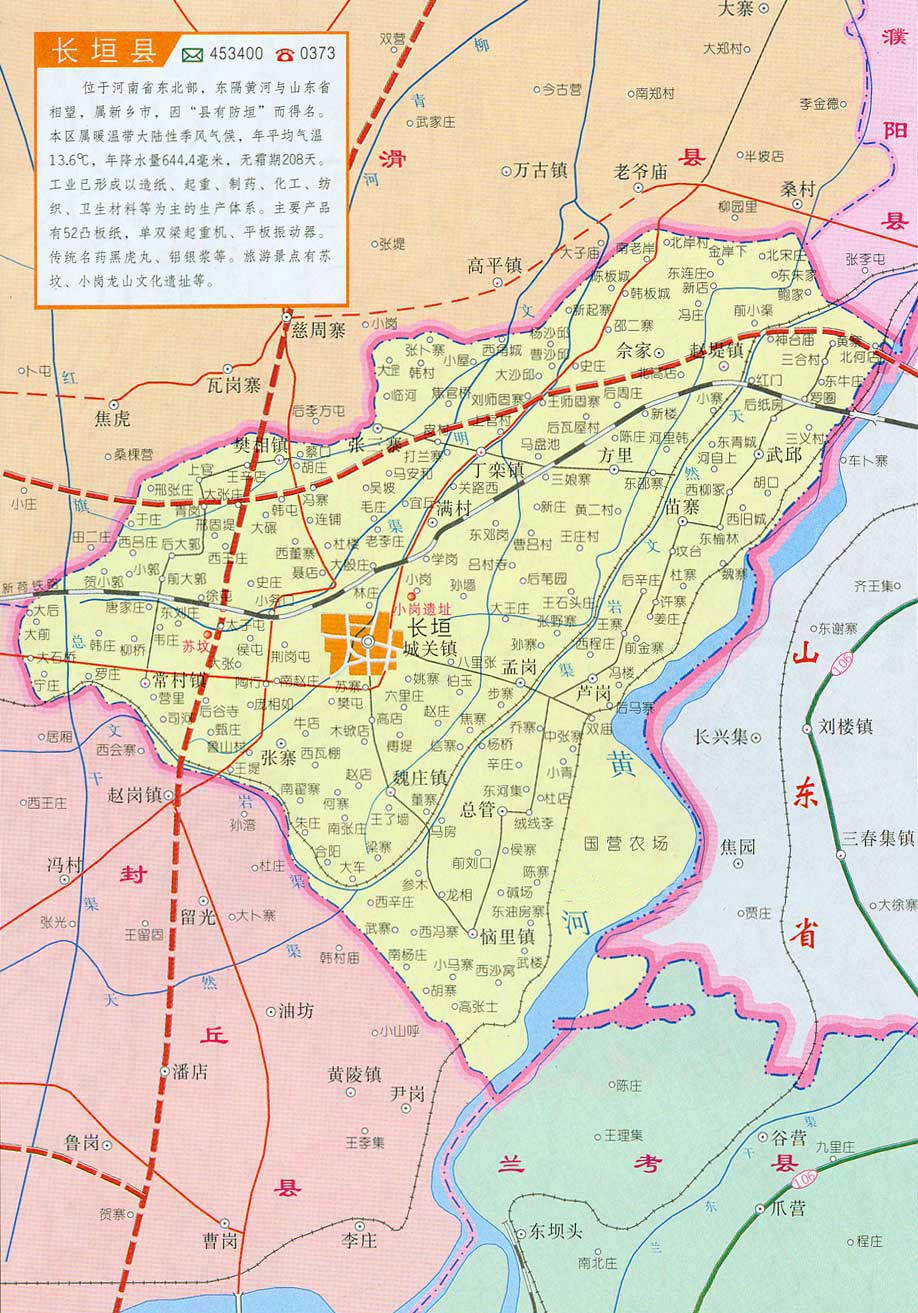 附图二 项目周边环境图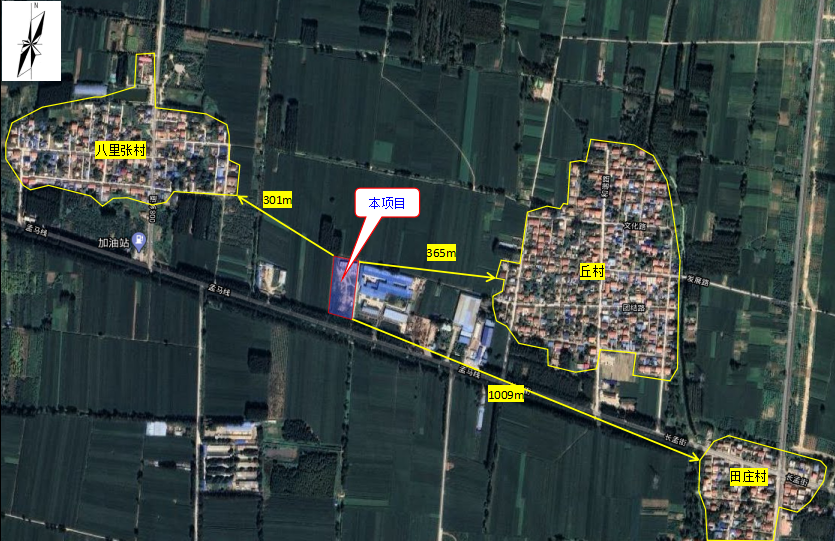 附图三 项目平面布置图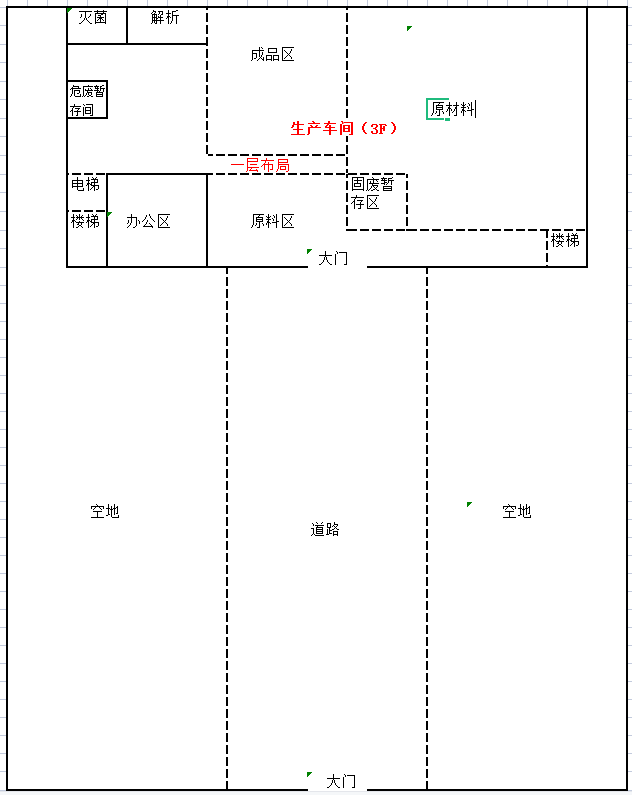 附图四  环保设备照片附件1 环境影响评价批复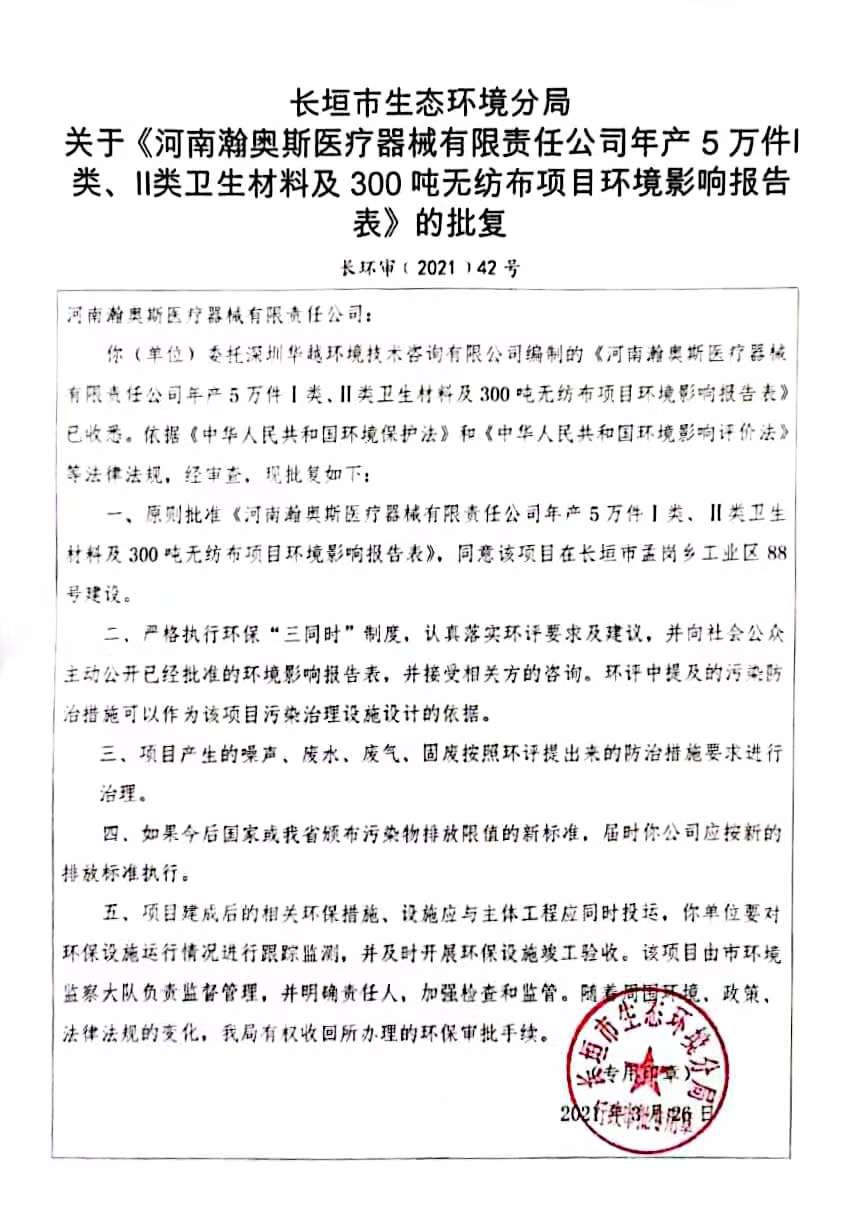 附件2 排污许可证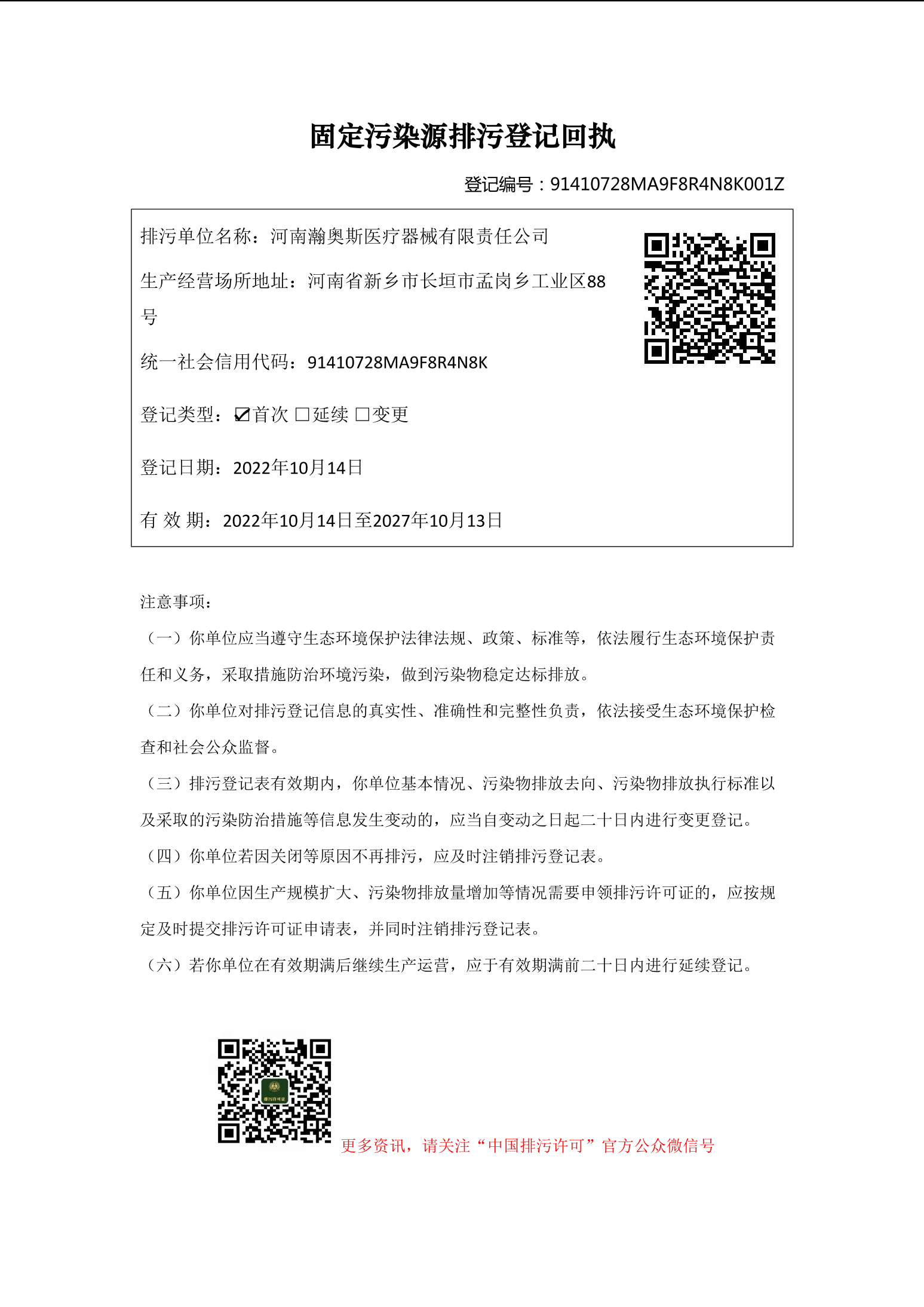 附件3 验收检测单位资质证书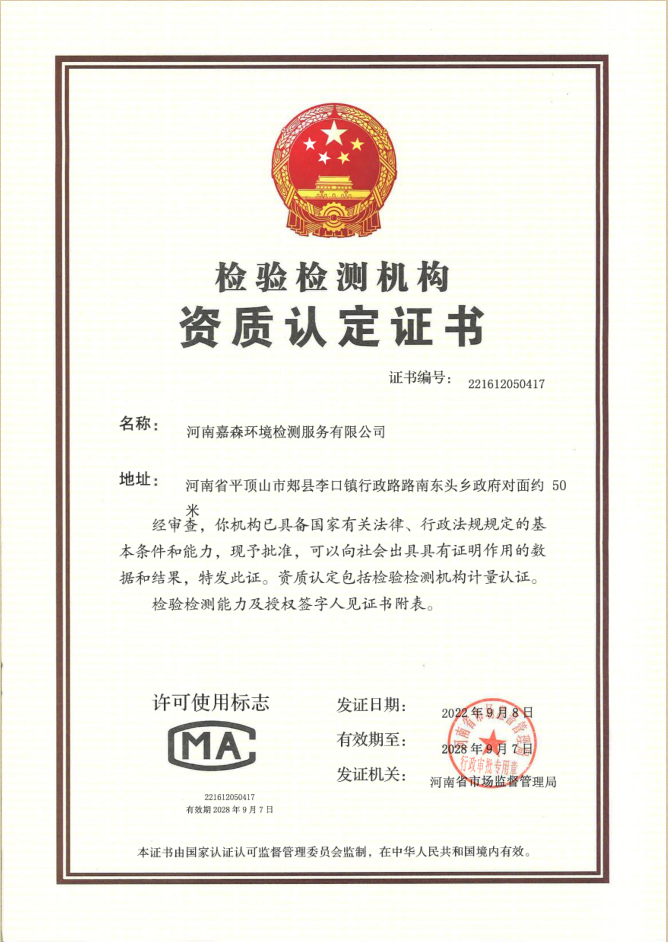 附件4 验收检测报告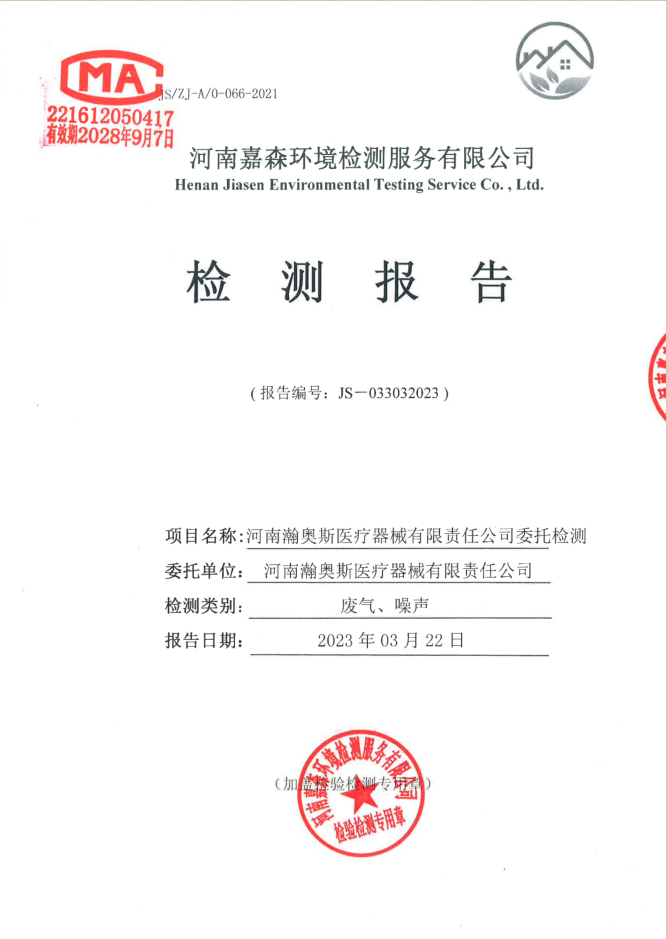 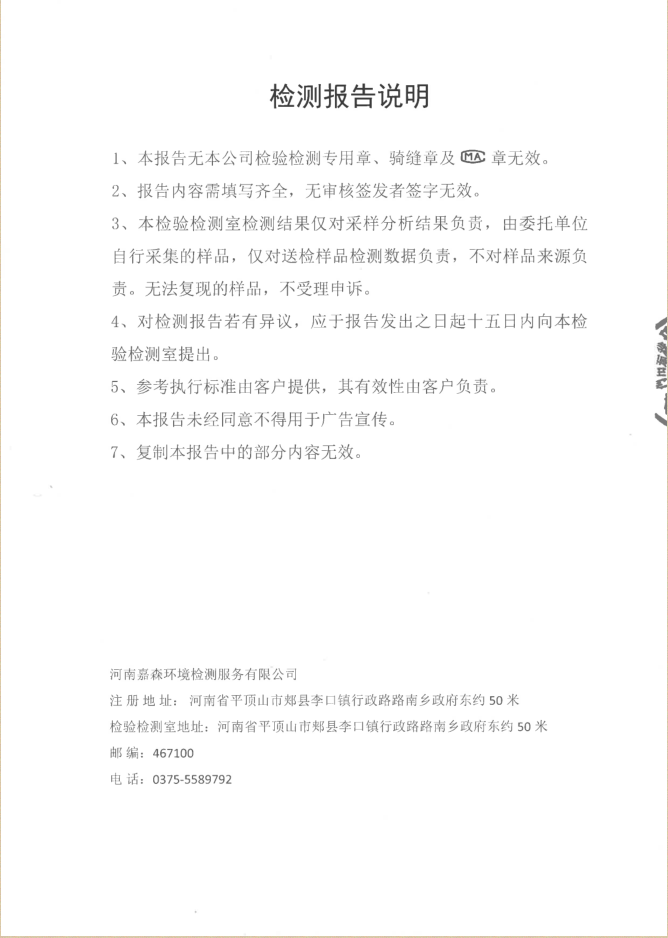 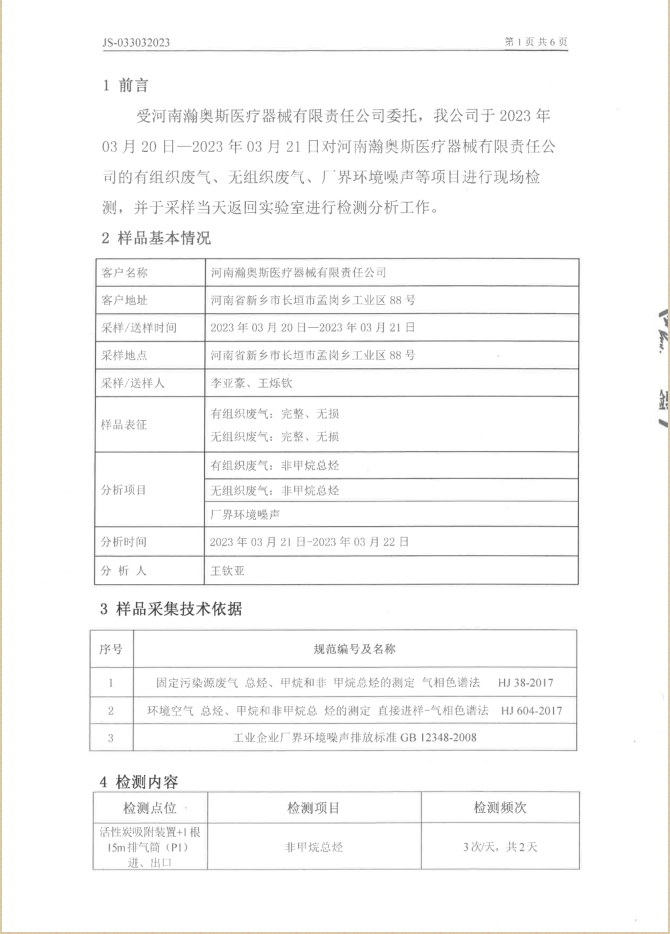 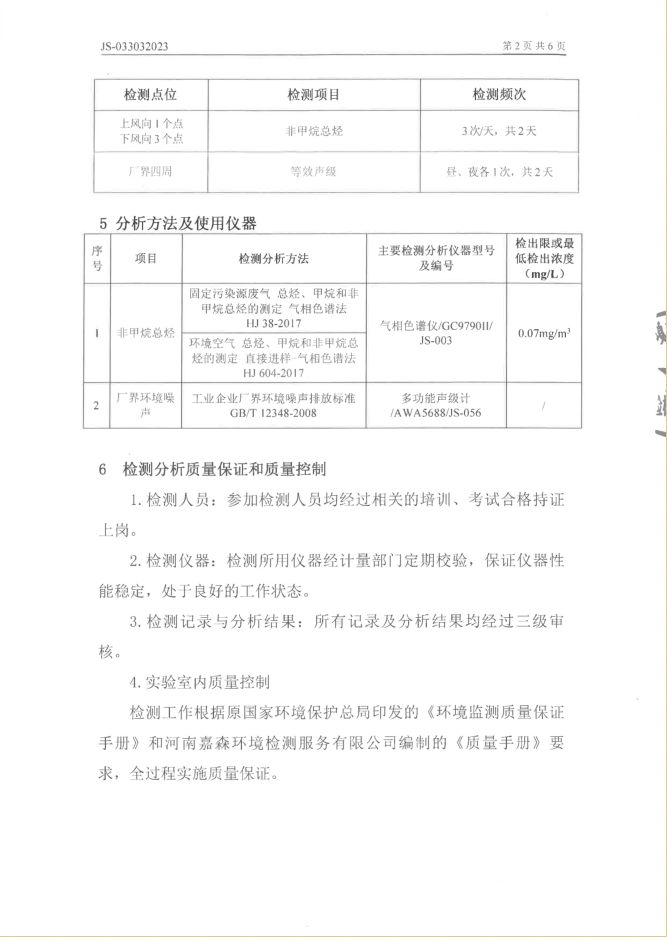 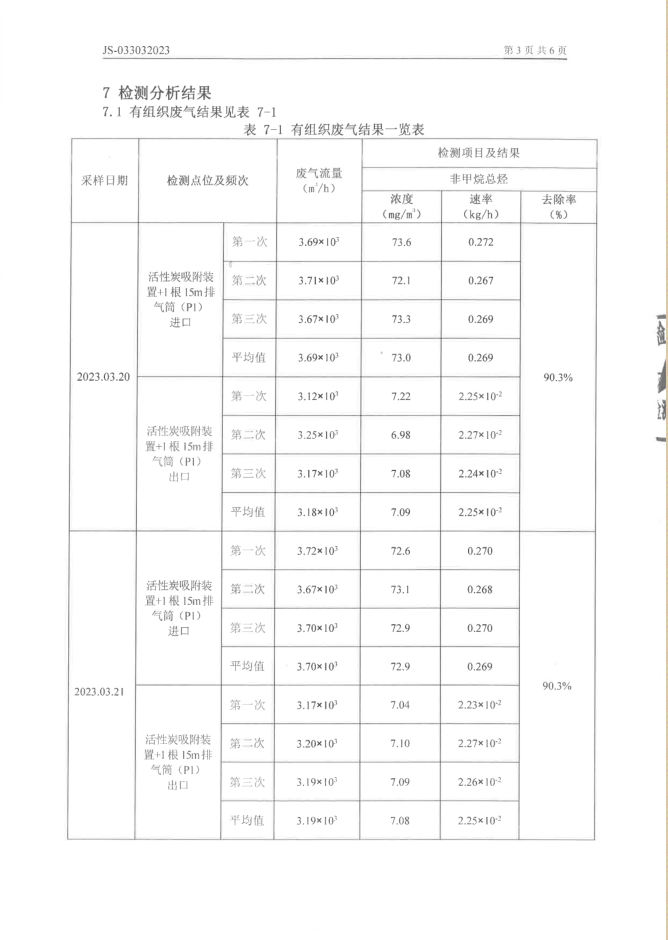 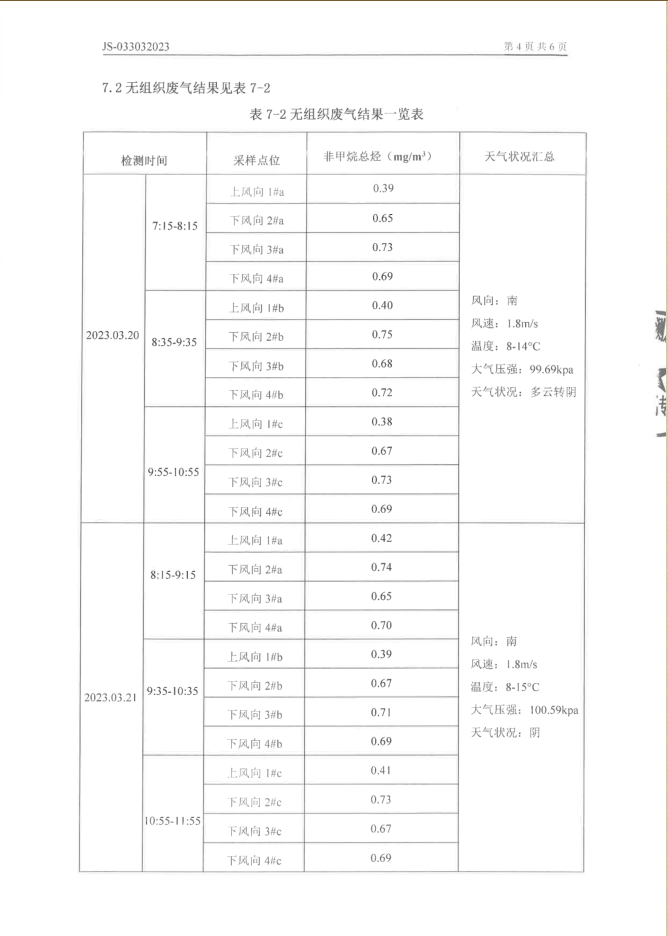 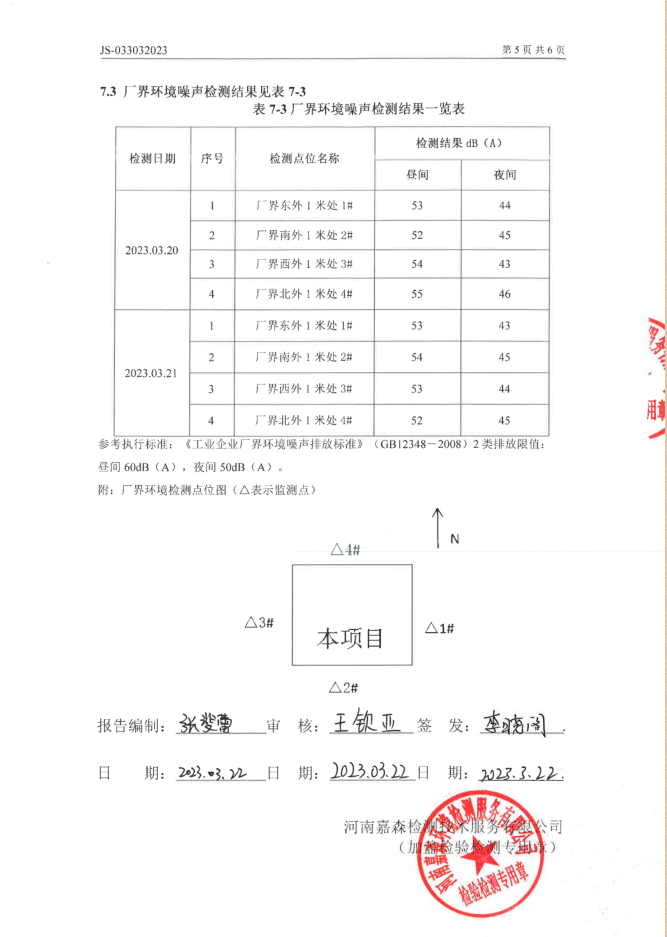 建设项目名称年产5万件Ⅰ类、Ⅱ类卫生材料及300吨无纺布项目年产5万件Ⅰ类、Ⅱ类卫生材料及300吨无纺布项目年产5万件Ⅰ类、Ⅱ类卫生材料及300吨无纺布项目年产5万件Ⅰ类、Ⅱ类卫生材料及300吨无纺布项目年产5万件Ⅰ类、Ⅱ类卫生材料及300吨无纺布项目建设单位名称河南瀚奥斯医疗器械有限责任公司河南瀚奥斯医疗器械有限责任公司河南瀚奥斯医疗器械有限责任公司河南瀚奥斯医疗器械有限责任公司河南瀚奥斯医疗器械有限责任公司建设项目性质新建√ 改扩建 技改  迁建新建√ 改扩建 技改  迁建新建√ 改扩建 技改  迁建新建√ 改扩建 技改  迁建新建√ 改扩建 技改  迁建建设地点长垣市孟岗乡工业区88号长垣市孟岗乡工业区88号长垣市孟岗乡工业区88号长垣市孟岗乡工业区88号长垣市孟岗乡工业区88号主要产品名称无纺布、纱布制品、包类无纺布、纱布制品、包类无纺布、纱布制品、包类无纺布、纱布制品、包类无纺布、纱布制品、包类建设项目环评时间2021年3月开工建设时间2021年4月2021年4月2021年4月调试时间2023年3月验收现场监测时间2023年3月20日~3月21日2023年3月20日~3月21日2023年3月20日~3月21日环评报告表审批部门新乡市生态环境局长垣分局（长环审（2021）42号）环评报告表编制单位深圳华越环境技术咨询有限公司深圳华越环境技术咨询有限公司深圳华越环境技术咨询有限公司环保设施设计单位/环保设施施工单位///投资总概算1000万元环保投资总概算29.5万比例2.95%实际总概算1000万元环保投资10万比例1%验收范围本项目主体工程、辅助工程、生产设备的实际建设情况和环保设施建设、运行及环保要求落实情况等。本项目主体工程、辅助工程、生产设备的实际建设情况和环保设施建设、运行及环保要求落实情况等。本项目主体工程、辅助工程、生产设备的实际建设情况和环保设施建设、运行及环保要求落实情况等。本项目主体工程、辅助工程、生产设备的实际建设情况和环保设施建设、运行及环保要求落实情况等。本项目主体工程、辅助工程、生产设备的实际建设情况和环保设施建设、运行及环保要求落实情况等。项目由来：河南瀚奥斯医疗器械有限责任公司在长垣市孟岗乡工业区88号投资1000万元建设年产5万件Ⅰ类、Ⅱ类卫生材料及300吨无纺布项目。经现场勘查，本项目口罩机、缝纫机、裁切机、环氧乙烷灭菌柜减少，熔喷布生产线取消生产，本项目实际产能为年产3.0万件Ⅰ类、Ⅱ类卫生材料。2021年3月，深圳华越环境技术咨询有限公司编制完成了本项目的环境影响报告表，2021年3月26日，获得新乡市生态环境局长垣分局批复（长环审（2021）42号）。根据《建设项目竣工环境保护验收技术指南污染影响类》和《建设项目竣工环境保护验收暂行办法》，我公司编制了该项目的竣工环境保护验收监测工作，按照国家有关规范要求，编制完成本项目的验收报告。项目由来：河南瀚奥斯医疗器械有限责任公司在长垣市孟岗乡工业区88号投资1000万元建设年产5万件Ⅰ类、Ⅱ类卫生材料及300吨无纺布项目。经现场勘查，本项目口罩机、缝纫机、裁切机、环氧乙烷灭菌柜减少，熔喷布生产线取消生产，本项目实际产能为年产3.0万件Ⅰ类、Ⅱ类卫生材料。2021年3月，深圳华越环境技术咨询有限公司编制完成了本项目的环境影响报告表，2021年3月26日，获得新乡市生态环境局长垣分局批复（长环审（2021）42号）。根据《建设项目竣工环境保护验收技术指南污染影响类》和《建设项目竣工环境保护验收暂行办法》，我公司编制了该项目的竣工环境保护验收监测工作，按照国家有关规范要求，编制完成本项目的验收报告。项目由来：河南瀚奥斯医疗器械有限责任公司在长垣市孟岗乡工业区88号投资1000万元建设年产5万件Ⅰ类、Ⅱ类卫生材料及300吨无纺布项目。经现场勘查，本项目口罩机、缝纫机、裁切机、环氧乙烷灭菌柜减少，熔喷布生产线取消生产，本项目实际产能为年产3.0万件Ⅰ类、Ⅱ类卫生材料。2021年3月，深圳华越环境技术咨询有限公司编制完成了本项目的环境影响报告表，2021年3月26日，获得新乡市生态环境局长垣分局批复（长环审（2021）42号）。根据《建设项目竣工环境保护验收技术指南污染影响类》和《建设项目竣工环境保护验收暂行办法》，我公司编制了该项目的竣工环境保护验收监测工作，按照国家有关规范要求，编制完成本项目的验收报告。项目由来：河南瀚奥斯医疗器械有限责任公司在长垣市孟岗乡工业区88号投资1000万元建设年产5万件Ⅰ类、Ⅱ类卫生材料及300吨无纺布项目。经现场勘查，本项目口罩机、缝纫机、裁切机、环氧乙烷灭菌柜减少，熔喷布生产线取消生产，本项目实际产能为年产3.0万件Ⅰ类、Ⅱ类卫生材料。2021年3月，深圳华越环境技术咨询有限公司编制完成了本项目的环境影响报告表，2021年3月26日，获得新乡市生态环境局长垣分局批复（长环审（2021）42号）。根据《建设项目竣工环境保护验收技术指南污染影响类》和《建设项目竣工环境保护验收暂行办法》，我公司编制了该项目的竣工环境保护验收监测工作，按照国家有关规范要求，编制完成本项目的验收报告。项目由来：河南瀚奥斯医疗器械有限责任公司在长垣市孟岗乡工业区88号投资1000万元建设年产5万件Ⅰ类、Ⅱ类卫生材料及300吨无纺布项目。经现场勘查，本项目口罩机、缝纫机、裁切机、环氧乙烷灭菌柜减少，熔喷布生产线取消生产，本项目实际产能为年产3.0万件Ⅰ类、Ⅱ类卫生材料。2021年3月，深圳华越环境技术咨询有限公司编制完成了本项目的环境影响报告表，2021年3月26日，获得新乡市生态环境局长垣分局批复（长环审（2021）42号）。根据《建设项目竣工环境保护验收技术指南污染影响类》和《建设项目竣工环境保护验收暂行办法》，我公司编制了该项目的竣工环境保护验收监测工作，按照国家有关规范要求，编制完成本项目的验收报告。项目由来：河南瀚奥斯医疗器械有限责任公司在长垣市孟岗乡工业区88号投资1000万元建设年产5万件Ⅰ类、Ⅱ类卫生材料及300吨无纺布项目。经现场勘查，本项目口罩机、缝纫机、裁切机、环氧乙烷灭菌柜减少，熔喷布生产线取消生产，本项目实际产能为年产3.0万件Ⅰ类、Ⅱ类卫生材料。2021年3月，深圳华越环境技术咨询有限公司编制完成了本项目的环境影响报告表，2021年3月26日，获得新乡市生态环境局长垣分局批复（长环审（2021）42号）。根据《建设项目竣工环境保护验收技术指南污染影响类》和《建设项目竣工环境保护验收暂行办法》，我公司编制了该项目的竣工环境保护验收监测工作，按照国家有关规范要求，编制完成本项目的验收报告。验收监测依据（1）《中华人民共和国环境保护法》（2015.1.1）；（2）《中华人民共和国环境影响评价法》（2018.12.29）；（3）《中华人民共和国大气污染防治法》（2018.10.26）；（4）《中华人民共和国水污染防治法》（2017.6.27）；（5）《中华人民共和国固体废物污染环境防治法》（2020.9.1）；（6）《中华人民共和国环境噪声污染防治法》（2018.12.29）；（7）《国家危险废物名录》（2021版）；（8）《危险废物贮存污染控制标准》及修改单（GB18597-2001）（2013年修订）；（9）《一般工业固体废物贮存、处置场污染控制标准》（GB18599-2020）；（10）《建设项目环境保护管理条例》（2017 国务院令 第682号）；（11）《关于印发环评管理中部分行业建设项目重大变动清单的通知》（环境保护部办公厅文件，环办[2015]52号）；（12）《建设项目竣工环境保护验收技术指南 污染影响类》（2018.5.16）；（13）《建设项目竣工环境保护验收暂行办法》（2017.11.20）；（14）《河南瀚奥斯医疗器械有限责任公司年产5万件Ⅰ类、Ⅱ类卫生材料及300吨无纺布项目环境影响报告表》（深圳华越环境技术咨询有限公司，2021年）；（15）新乡市生态环境局长垣分局批复关于《河南瀚奥斯医疗器械有限责任公司年产5万件Ⅰ类、Ⅱ类卫生材料及300吨无纺布项目环境影响报告表》的批复（长环审（2021）42号）。（1）《中华人民共和国环境保护法》（2015.1.1）；（2）《中华人民共和国环境影响评价法》（2018.12.29）；（3）《中华人民共和国大气污染防治法》（2018.10.26）；（4）《中华人民共和国水污染防治法》（2017.6.27）；（5）《中华人民共和国固体废物污染环境防治法》（2020.9.1）；（6）《中华人民共和国环境噪声污染防治法》（2018.12.29）；（7）《国家危险废物名录》（2021版）；（8）《危险废物贮存污染控制标准》及修改单（GB18597-2001）（2013年修订）；（9）《一般工业固体废物贮存、处置场污染控制标准》（GB18599-2020）；（10）《建设项目环境保护管理条例》（2017 国务院令 第682号）；（11）《关于印发环评管理中部分行业建设项目重大变动清单的通知》（环境保护部办公厅文件，环办[2015]52号）；（12）《建设项目竣工环境保护验收技术指南 污染影响类》（2018.5.16）；（13）《建设项目竣工环境保护验收暂行办法》（2017.11.20）；（14）《河南瀚奥斯医疗器械有限责任公司年产5万件Ⅰ类、Ⅱ类卫生材料及300吨无纺布项目环境影响报告表》（深圳华越环境技术咨询有限公司，2021年）；（15）新乡市生态环境局长垣分局批复关于《河南瀚奥斯医疗器械有限责任公司年产5万件Ⅰ类、Ⅱ类卫生材料及300吨无纺布项目环境影响报告表》的批复（长环审（2021）42号）。（1）《中华人民共和国环境保护法》（2015.1.1）；（2）《中华人民共和国环境影响评价法》（2018.12.29）；（3）《中华人民共和国大气污染防治法》（2018.10.26）；（4）《中华人民共和国水污染防治法》（2017.6.27）；（5）《中华人民共和国固体废物污染环境防治法》（2020.9.1）；（6）《中华人民共和国环境噪声污染防治法》（2018.12.29）；（7）《国家危险废物名录》（2021版）；（8）《危险废物贮存污染控制标准》及修改单（GB18597-2001）（2013年修订）；（9）《一般工业固体废物贮存、处置场污染控制标准》（GB18599-2020）；（10）《建设项目环境保护管理条例》（2017 国务院令 第682号）；（11）《关于印发环评管理中部分行业建设项目重大变动清单的通知》（环境保护部办公厅文件，环办[2015]52号）；（12）《建设项目竣工环境保护验收技术指南 污染影响类》（2018.5.16）；（13）《建设项目竣工环境保护验收暂行办法》（2017.11.20）；（14）《河南瀚奥斯医疗器械有限责任公司年产5万件Ⅰ类、Ⅱ类卫生材料及300吨无纺布项目环境影响报告表》（深圳华越环境技术咨询有限公司，2021年）；（15）新乡市生态环境局长垣分局批复关于《河南瀚奥斯医疗器械有限责任公司年产5万件Ⅰ类、Ⅱ类卫生材料及300吨无纺布项目环境影响报告表》的批复（长环审（2021）42号）。（1）《中华人民共和国环境保护法》（2015.1.1）；（2）《中华人民共和国环境影响评价法》（2018.12.29）；（3）《中华人民共和国大气污染防治法》（2018.10.26）；（4）《中华人民共和国水污染防治法》（2017.6.27）；（5）《中华人民共和国固体废物污染环境防治法》（2020.9.1）；（6）《中华人民共和国环境噪声污染防治法》（2018.12.29）；（7）《国家危险废物名录》（2021版）；（8）《危险废物贮存污染控制标准》及修改单（GB18597-2001）（2013年修订）；（9）《一般工业固体废物贮存、处置场污染控制标准》（GB18599-2020）；（10）《建设项目环境保护管理条例》（2017 国务院令 第682号）；（11）《关于印发环评管理中部分行业建设项目重大变动清单的通知》（环境保护部办公厅文件，环办[2015]52号）；（12）《建设项目竣工环境保护验收技术指南 污染影响类》（2018.5.16）；（13）《建设项目竣工环境保护验收暂行办法》（2017.11.20）；（14）《河南瀚奥斯医疗器械有限责任公司年产5万件Ⅰ类、Ⅱ类卫生材料及300吨无纺布项目环境影响报告表》（深圳华越环境技术咨询有限公司，2021年）；（15）新乡市生态环境局长垣分局批复关于《河南瀚奥斯医疗器械有限责任公司年产5万件Ⅰ类、Ⅱ类卫生材料及300吨无纺布项目环境影响报告表》的批复（长环审（2021）42号）。（1）《中华人民共和国环境保护法》（2015.1.1）；（2）《中华人民共和国环境影响评价法》（2018.12.29）；（3）《中华人民共和国大气污染防治法》（2018.10.26）；（4）《中华人民共和国水污染防治法》（2017.6.27）；（5）《中华人民共和国固体废物污染环境防治法》（2020.9.1）；（6）《中华人民共和国环境噪声污染防治法》（2018.12.29）；（7）《国家危险废物名录》（2021版）；（8）《危险废物贮存污染控制标准》及修改单（GB18597-2001）（2013年修订）；（9）《一般工业固体废物贮存、处置场污染控制标准》（GB18599-2020）；（10）《建设项目环境保护管理条例》（2017 国务院令 第682号）；（11）《关于印发环评管理中部分行业建设项目重大变动清单的通知》（环境保护部办公厅文件，环办[2015]52号）；（12）《建设项目竣工环境保护验收技术指南 污染影响类》（2018.5.16）；（13）《建设项目竣工环境保护验收暂行办法》（2017.11.20）；（14）《河南瀚奥斯医疗器械有限责任公司年产5万件Ⅰ类、Ⅱ类卫生材料及300吨无纺布项目环境影响报告表》（深圳华越环境技术咨询有限公司，2021年）；（15）新乡市生态环境局长垣分局批复关于《河南瀚奥斯医疗器械有限责任公司年产5万件Ⅰ类、Ⅱ类卫生材料及300吨无纺布项目环境影响报告表》的批复（长环审（2021）42号）。验收监测评价标准、标号、级别、限值污染物排放标准：噪声本项目厂界噪声执行《工业企业厂界环境噪声排放标准》（GB12348-2008）表1中2 类标准（昼间60 dB（A），夜间50dB（A））。（2）废气表1   废气污染物排放执行标准（3）固废一般固废执行《一般工业固体废物贮存和填埋污染控制标准》（GB18599-2020）。危险废物执行《危险废物贮存污染控制标准》（GB 18597-2001）及修改单。污染物排放标准：噪声本项目厂界噪声执行《工业企业厂界环境噪声排放标准》（GB12348-2008）表1中2 类标准（昼间60 dB（A），夜间50dB（A））。（2）废气表1   废气污染物排放执行标准（3）固废一般固废执行《一般工业固体废物贮存和填埋污染控制标准》（GB18599-2020）。危险废物执行《危险废物贮存污染控制标准》（GB 18597-2001）及修改单。污染物排放标准：噪声本项目厂界噪声执行《工业企业厂界环境噪声排放标准》（GB12348-2008）表1中2 类标准（昼间60 dB（A），夜间50dB（A））。（2）废气表1   废气污染物排放执行标准（3）固废一般固废执行《一般工业固体废物贮存和填埋污染控制标准》（GB18599-2020）。危险废物执行《危险废物贮存污染控制标准》（GB 18597-2001）及修改单。污染物排放标准：噪声本项目厂界噪声执行《工业企业厂界环境噪声排放标准》（GB12348-2008）表1中2 类标准（昼间60 dB（A），夜间50dB（A））。（2）废气表1   废气污染物排放执行标准（3）固废一般固废执行《一般工业固体废物贮存和填埋污染控制标准》（GB18599-2020）。危险废物执行《危险废物贮存污染控制标准》（GB 18597-2001）及修改单。污染物排放标准：噪声本项目厂界噪声执行《工业企业厂界环境噪声排放标准》（GB12348-2008）表1中2 类标准（昼间60 dB（A），夜间50dB（A））。（2）废气表1   废气污染物排放执行标准（3）固废一般固废执行《一般工业固体废物贮存和填埋污染控制标准》（GB18599-2020）。危险废物执行《危险废物贮存污染控制标准》（GB 18597-2001）及修改单。工程建设内容：表2   本项目基本情况表表3   本项目实际建设情况一览表表4   本项目主要设备情况一览表表5   环保设施环评、实际建设情况一览表原辅材料消耗及水平衡：表6   本项目原辅材料及能源消耗情况一览表公用工程：（1）给排水本项目熔喷布生产线未投产，无生产用水。①生活用水生活用水：项目员工定员45人，均为周边居民，不在厂区内食宿。项目营运期员工生活用水按40L/d·人计，则本项目生活用水量为1.8m3/d（540m3/a）。★排水本项目生活废水排污系数按80%计，则生活污水产生量为1.44m3/d（432m3/a）。项目生活废水经厂区内化粪池（1×30m3）处理后，定期清掏用于肥田。主要工艺流程及产物环节：  本项目产品主要为无纺布、纱布类制品、组合包类制品。（1）无纺布、纱布制品本项目无纺布、纱布制品主要为口罩、帽、棉球、棉签、医用纱布块、一次性手术衣等，其中医用口罩、帽、医用垫、棉球、棉签等工艺基本相同，具体工艺流程图见图1，医用脱脂棉纱布块、医用脱脂纱布包、一次性手术衣、防护服等工艺基本相同具体工艺见图2。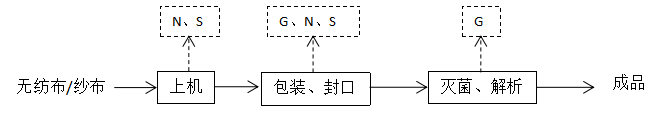 图注：S 固废  G 废气  W废水  N  噪声图1 口罩、帽、棉球、棉签等生产工艺及产污流程图工艺流程简述：将口罩、帽、医用垫、棉球、棉签等原料直接在口罩机（帽机、医用垫机、棉球机、棉签机等）上直接进行加工，加工后的产品经封口（封口温度约为130℃左右）包装、灭菌、解析一系列工序后即为成品，入库。本项目采用环氧乙烷灭菌器进行灭菌，灭菌时先将需灭菌的产品放入灭菌柜内并封闭灭菌柜，然后灭菌柜内抽真空，环氧乙烷气瓶内的气体经过蒸发器完全气化（温度控制在50℃左右）后进入灭菌柜，对产品进行消毒灭菌；经环氧乙烷消毒后的产品先在灭菌柜内进行强制脱气解析，即将充满灭菌柜的环氧乙烷气体抽真空放入新鲜空气，往复几次，将设备内的环氧乙烷抽出，送入废气处理装置进行处理。随后将产品移至解析库内静置，使产品中残余的环氧乙烷解析出来，通过抽风装置送入废气处理装置进行处理。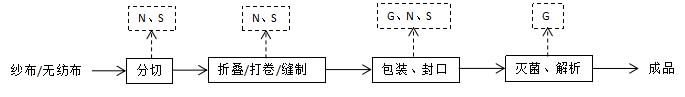 图注：S 固废  G 废气  W废水  N  噪声图2  医用脱脂棉纱布块、一次性手术衣等生产工艺及产污流程图工艺流程简述：外购脱脂棉纱布、医用脱脂棉和无纺布等，将原料按照客户定做尺寸进行裁切，分切后采用折叠机、打卷机和缝纫机按照各产品工艺进行折叠、打卷（仅绷带需进行打卷）、缝制，折叠/打卷/缝制后的产品经包装、灭菌、解析等一系列工序后即为成品，入库。（2）医用组合包本项目医用组合包主要为产包、手术包、导尿包、换药包等，其生产工艺流程图见图3。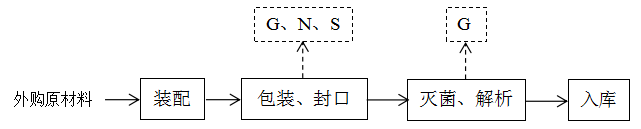 图注：S 固废  G 废气  W废水  N  噪声图3  医用组合包生产工艺流程工艺流程简述：外购半成品，根据不同需要将塑料镊子、吸引头、注射器、乳胶手套、布块、棉球等按要求进行人工装配，然后进行包装、封口、灭菌、解析一系列工序即为成品，入库暂存。项目变动情况说明《关于印发环评管理中部分行业建设项目重大变动清单的通知》（环境保护部办公厅文件，环办[2015]52号）中指出：根据《环境影响评价法》和《建设项目环境保护管理条例》有关规定，建设项目的性质、规模、地点、生产工艺和环境保护措施五个因素中的一项或一项以上发生重大变动，且可能导致环境影响显著变化（特别是不利环境影响加重）的，界定为重大变动。界定为重大变动的应当重新报批环境影响评价文件，不属于重大变动的纳入竣工环境保护验收管理。经现场勘查，本项目口罩机、缝纫机、裁切机、环氧乙烷灭菌柜减少，熔喷布生产线取消生产，本项目产品产能减少，不存在重大变动。主要污染源、污染物处理和排放：1、废气本项目的废气来源主要为生产过程产生的废气，详见下表。表7   本项目废气污染物情况一览表2、废水本项目运营期的废水主要为员工生活污水。生活污水产生量为432m3/a（1.44m3/d）。生活污水经厂区30m3化粪池处理后，定期清掏。3、噪声本项目主要噪声源为口罩机、帽机、棉球机和棉签机等运行时产生的噪声，根据类比调查，噪声源强为70～85dB（A）。本项目采用隔声、消声、减振等方式治理噪声污染。表8   本项目主要产噪设备及源强一览表4、固体废物表9   本项目实施后固体废物产生情况一览表建设项目环境影响报告表主要结论及审批部门审批决定：1、环境影响报告表主要结论（1）废气：本项目熔喷布生产线（挤出/纺丝成网/煅烧）产生的非甲烷总烃经“过滤棉+UV光催化+活性炭吸附”后由15m高排气筒排放（P1）；灭菌、解析/封口废气经“碘值800活性炭吸附装置+15m高排气筒排放（P2）；其中挤出/喷丝成网/煅烧工序产生的非甲烷总烃满足《合成树脂工业污染物排放标准》（GB31572-2015）表5、表9标准要求，同时满足《关于全省开展工业企业挥发性有机物专项治理工作中排放建议值的通知》（豫环攻坚办[2017]162号）中有机化工行业的相关要求；灭菌解析工序有组织排放的非甲烷总烃满足《关于全省开展工业企业挥发性有机物专项治理工作中排放建议值的通知》（豫环攻坚办[2017]162号）中医药制造工业的相关要求。（2）废水：本项目无生产废水，生活废水经厂区内化粪池处理后，定期清掏。（3）噪声：噪声源经选用低噪声设备、隔声、减振和消声措施后可达标排放，对区域环境基本无影响。（4）固体废物：设置一般固废暂存区，边角料、残次品等一般固体废物在厂区暂存后外售；设置危废间，废活性炭、废UV灯管在厂区危废暂存间暂存后，定期交由资质单位处置，生活垃圾由环卫部门统一处理。2、审批部门审批决定你(单位)委托深圳华越环境技术咨询有限公司编制的《河南瀚奥斯医疗器械有限责任公司年产5万件|类，II类卫生材料及300吨无纺布项目环境影响报告表》已收悉。依据(中华人民共和国环境保护法》和《中华人民共和国环境影响评价法》等法律法规，经审查，现批复如下:一、原则批准《河南瀚奥斯医疗器械有限责任公司年产5万件|类，Ⅱ类卫生材料及300吨无纺布项目环境影响报告表》，同意该项目在长垣市孟岗乡工业区88号建设。二，严格执行环保“三同时”制度，认真落实环评要求及建议，并向社会公众主动公开已经批准的环境影响报告表，并接受相关方的咨询。环评中提及的污染防治措施可以作为该项目污染治理设施设计的依据。三、项目产生的噪声、废水、废气、固废按照环评提出来的防治措施要求进行治理。四，如果今后国家或我省颁布污染物排放限值的新标准，届时你公司应按新的排放标准执行。五、项目建成后的相关环保措施、设施应与主体工程应同时投运，你单位要对环保设施运行情况进行跟踪监测，并及时开展环保设施竣工验收。该项目由市环境监察大队负责监督管理，并明确责任人，加强检查和监管。随着法律法规的变化，我局有权收回所办理的环保审批手续。验收检测质量保证及质量控制：1、质量保证及质量控制本次验收监测委托河南嘉森环境检测服务有限公司进行。河南嘉森环境检测服务有限公司具备检测机构资质认定证书，见附件。检测人员：参加检测人员均经过部门组织的培训、考试合格持证上岗。2、废气检测分析过程中的质量保证和质量控制（1）所有检测项目按国家有关规定及质控要求进行质量控制。（2）检测分析方法采用国家颁布的标准（或推荐）分析方法，检测人员经过考核并持有合格证书，所有检测仪器均在有效检定期内，并参照有关计量检定规程定期校验和维护。（3）样品交接与分析过程严格按照监测技术规范进行。（4）检测数据严格实行三级审核。3、噪声检测分析过程中的质量保证和质量控制声级计使用前后进行校准，其示值偏差符合监测技术规范要求（ΔL≤0.5dB（A））。噪声检测在无雨、无雪、风速小于5m/s的气象条件下进行，测量时传声器加戴防风罩。表10   检测方法一览表验收检测内容：1、废气本项目废气检测内容见下表。表11   废气污染物检测项目及频次2、废水本项目废水为生活废水，生活废水经化粪池处理定期清掏，不外排。3、厂界噪声检测   本项目厂界噪声检测内容见下表。表12   噪声检测内容一览表4、固体废物检测本项目固体废物均不外排，因此本次验收调查固体废物处置和堆场建设情况是满足环评批复要求。验收检测期间生产工况记录：验收检测期间该公司生产负荷满足验收检测工况的要求。2、验收检测期间，各生产设施运行正常。验收检测结果：废气检测本项目废气检测结果见下表。表13   有组织废气检测结果由检测数据可知，本项目废气排放口非甲烷总烃排放浓度在6.98-7.22mg/m3之间，排放速率在0.0224-0.0227kg/h，满足《大气污染物综合排放标准》（GB16297-1996）表2排放要求，同时满足《关于全省开展工业企业挥发性有机物专项治理工作中排放建议值的通知》（豫环攻坚办〔2017〕162号）排放标准（有组织：60mg/m3）。表14   无组织废气检测结果根据上述检测结果，无组织废气中非甲烷总烃排放浓度在0.39-0.75mg/m3之间，满足《关于全省开展工业企业挥发性有机物专项治理工作中排放建议值的通知》（豫环攻坚办〔2017〕162号）排放标准（2.0mg/m3）。噪声检测本项目厂界噪声检测结果见下表。表15   厂界环境噪声检测结果由噪声检测结果显示，本项目厂界昼间噪声在52-55dB（A）之间，夜间噪声在43-46dB（A）之间，能够达到《工业企业厂界环境噪声排放标准》（GB12348-2008）2类标准要求（昼间≤60dB（A）、夜间≤50dB（A））。验收检测结论：验收检测期间，该公司生产运行正常，生产负荷满足验收检测工况要求。验收检测期间，本项目废气排放口非甲烷总烃排放浓度在6.98-7.22mg/m3之间，排放速率在0.0224-0.0227kg/h，满足《大气污染物综合排放标准》（GB16297-1996）表2排放要求，同时满足《关于全省开展工业企业挥发性有机物专项治理工作中排放建议值的通知》（豫环攻坚办〔2017〕162号）排放标准（有组织：60mg/m3）。无组织废气中非甲烷总烃排放浓度在0.39-0.75mg/m3之间，满足《关于全省开展工业企业挥发性有机物专项治理工作中排放建议值的通知》（豫环攻坚办〔2017〕162号）排放标准（2.0mg/m3）。该项目废水主要为生活废水，生活用水由化粪池处理后定期清掏，不外排。由检测结果可知，本项目各厂界噪声能够达到《工业企业厂界环境噪声排放标准》（GB12348-2008）2类标准要求（昼间≤60dB（A）、夜间≤50dB（A））。建  设   项   目项目名称项目名称年产5万件Ⅰ类、Ⅱ类卫生材料及300吨无纺布项目年产5万件Ⅰ类、Ⅱ类卫生材料及300吨无纺布项目年产5万件Ⅰ类、Ⅱ类卫生材料及300吨无纺布项目年产5万件Ⅰ类、Ⅱ类卫生材料及300吨无纺布项目年产5万件Ⅰ类、Ⅱ类卫生材料及300吨无纺布项目项目代码项目代码2020-410728-27-03-1095612020-410728-27-03-109561建设地点长垣市孟岗乡工业区88号长垣市孟岗乡工业区88号长垣市孟岗乡工业区88号长垣市孟岗乡工业区88号长垣市孟岗乡工业区88号长垣市孟岗乡工业区88号建  设   项   目行业类别（分类管理名录）行业类别（分类管理名录）C2770卫生材料及医药用品制造；C2770卫生材料及医药用品制造；C2770卫生材料及医药用品制造；C2770卫生材料及医药用品制造；C2770卫生材料及医药用品制造；建设性质建设性质☑新建  改扩建 □技术改造☑新建  改扩建 □技术改造东经 114 度 44 分40.970 秒东经 114 度 44 分40.970 秒东经 114 度 44 分40.970 秒北纬35 度 11 分 5.944 秒北纬35 度 11 分 5.944 秒北纬35 度 11 分 5.944 秒北纬35 度 11 分 5.944 秒建  设   项   目设计生产能力设计生产能力年产5万件Ⅰ类、Ⅱ类卫生材料及300吨无纺布年产5万件Ⅰ类、Ⅱ类卫生材料及300吨无纺布年产5万件Ⅰ类、Ⅱ类卫生材料及300吨无纺布年产5万件Ⅰ类、Ⅱ类卫生材料及300吨无纺布年产5万件Ⅰ类、Ⅱ类卫生材料及300吨无纺布实际生产能力实际生产能力年产3.0万件Ⅰ类、Ⅱ类医用卫生材料年产3.0万件Ⅰ类、Ⅱ类医用卫生材料环评单位环评单位深圳华越环境技术咨询有限公司深圳华越环境技术咨询有限公司深圳华越环境技术咨询有限公司深圳华越环境技术咨询有限公司深圳华越环境技术咨询有限公司建  设   项   目环评文件审批机关环评文件审批机关新乡市生态环境局长垣分局新乡市生态环境局长垣分局新乡市生态环境局长垣分局新乡市生态环境局长垣分局新乡市生态环境局长垣分局审批文号审批文号长环审（2021）42号长环审（2021）42号环评文件类型环评文件类型环评报告表环评报告表环评报告表环评报告表环评报告表建  设   项   目开工日期开工日期2021年4月2021年4月2021年4月2021年4月2021年4月竣工日期竣工日期2023年3月2023年3月排污许可证申领时间排污许可证申领时间2022年10月14日2022年10月14日2022年10月14日2022年10月14日2022年10月14日建  设   项   目环保设施设计单位环保设施设计单位/////环保设施施工单位环保设施施工单位//本工程排污许可证编号本工程排污许可证编号91410728MA9F8R4N8K001Z91410728MA9F8R4N8K001Z91410728MA9F8R4N8K001Z91410728MA9F8R4N8K001Z91410728MA9F8R4N8K001Z建  设   项   目验收单位验收单位河南瀚奥斯医疗器械有限责任公司  河南瀚奥斯医疗器械有限责任公司  河南瀚奥斯医疗器械有限责任公司  河南瀚奥斯医疗器械有限责任公司  河南瀚奥斯医疗器械有限责任公司  环保设施监测单位环保设施监测单位河南鑫成环境保护监测有限公司河南鑫成环境保护监测有限公司验收监测时工况验收监测时工况/////建  设   项   目投资总概算（万元）投资总概算（万元）10001000100010001000环保投资总概算（万元）环保投资总概算（万元）1010所占比例（%）所占比例（%）1%1%1%1%1%建  设   项   目一期总投资一期总投资/////环保投资（万元）*环保投资（万元）*//所占比例（%）所占比例（%）/////建  设   项   目废水治理（万元）废水治理（万元）/废气治理（万元）/噪声治理(万元)/固废治理(万元)固废治理(万元)//绿化及生态(万元)绿化及生态(万元)///其他（万元）/建  设   项   目新增废水处理设施能力新增废水处理设施能力/////新增废气处理设施能力新增废气处理设施能力//年平均工作时年平均工作时2400h2400h2400h2400h2400h运营单位运营单位运营单位河南瀚奥斯医疗器械有限责任公司  河南瀚奥斯医疗器械有限责任公司  运营单位社会统一信用代码（或组织机构代码）：运营单位社会统一信用代码（或组织机构代码）：运营单位社会统一信用代码（或组织机构代码）：运营单位社会统一信用代码（或组织机构代码）：运营单位社会统一信用代码（或组织机构代码）：91410728MA9F8R4N8K91410728MA9F8R4N8K验收时间验收时间2023年3月2023年3月2023年3月2023年3月2023年3月污染物排放达标与总量控制（工业建设项目详填）污染物污染物原有排放量(1)本期工程实际排放浓度（2）本期工程允许排放浓度（3）本期工程产生量（4）本期工程自身消减量（5）本期工程实际排放量（6）本期工程核定排放总量（7）本期工程“以新带老”消减量（8）全厂实际排放总量（9）全厂核定排放总量（10）全厂核定排放总量（10）区域平衡替代消减量（11）区域平衡替代消减量（11）排放增减量（12）排放增减量（12）排放增减量（12）污染物排放达标与总量控制（工业建设项目详填）废水废水/////0//0////000污染物排放达标与总量控制（工业建设项目详填）化学需氧量化学需氧量/////0//0////000污染物排放达标与总量控制（工业建设项目详填）氨      氮氨      氮/////0//0////000污染物排放达标与总量控制（工业建设项目详填）石  油  类石  油  类////////////////污染物排放达标与总量控制（工业建设项目详填）废气废气////////////////污染物排放达标与总量控制（工业建设项目详填）二氧化硫二氧化硫////////////////污染物排放达标与总量控制（工业建设项目详填）烟    尘烟    尘////////////////污染物排放达标与总量控制（工业建设项目详填）工业粉尘工业粉尘////////////////污染物排放达标与总量控制（工业建设项目详填）氮氧化物氮氧化物////////////////污染物排放达标与总量控制（工业建设项目详填）工业固体废物工业固体废物////////////////污染物排放达标与总量控制（工业建设项目详填）项目相关的其它污染物非甲烷总烃/////0.0256t/a//0.0256t/a////+0.0256t/a+0.0256t/a+0.0256t/a污染物排放达标与总量控制（工业建设项目详填）项目相关的其它污染物颗粒物////////////////污染物排放达标与总量控制（工业建设项目详填）项目相关的其它污染物二甲苯////////////////污染物排放达标与总量控制（工业建设项目详填）项目相关的其它污染物总磷////////////////污染物排放达标与总量控制（工业建设项目详填）项目相关的其它污染物总氮////////////////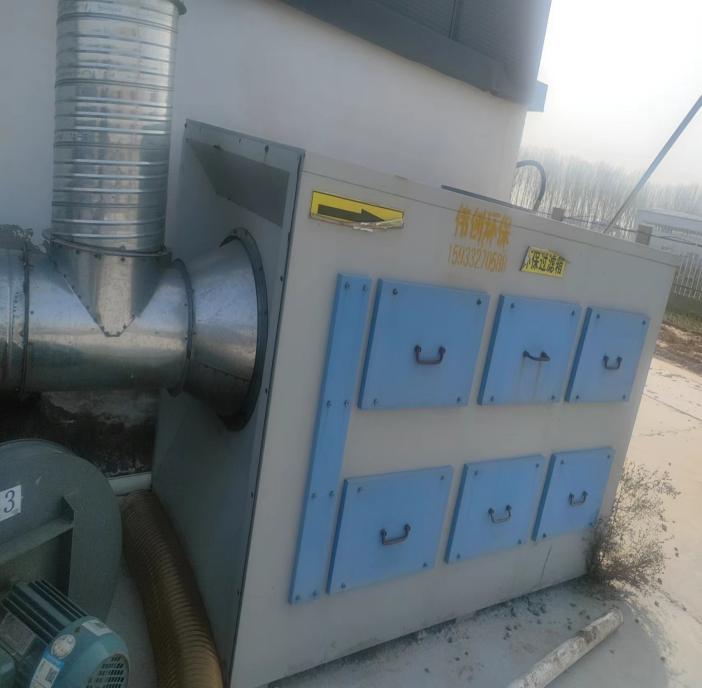 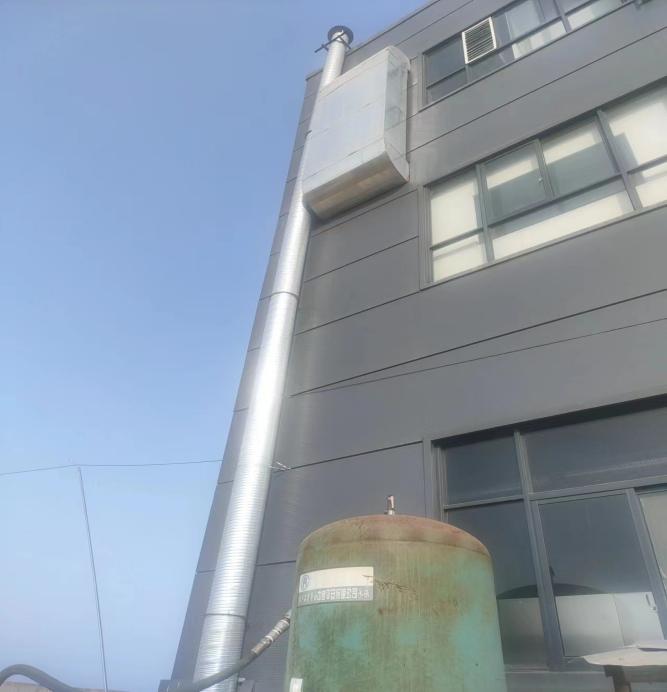 活性炭吸附装置15m排气筒